Stavba těla rostlinKOŘENpodzemní část rostlinyfunkce: upevňuje rostlinu v půdě, přijímá z půdy voduSTONEKnadzemní část rostlinyvyrůstají z něho listy, květ, plodfunkce: vede vody a v ní rozpuštěné živiny do listů a dalších částí, umožňuje růst rostlinyPODLE STAVBY STONKU DĚLÍME KVETOUCÍ ROSTLINY NA:Byliny – mají dužnatý stonek (např. tulipán, kopretina)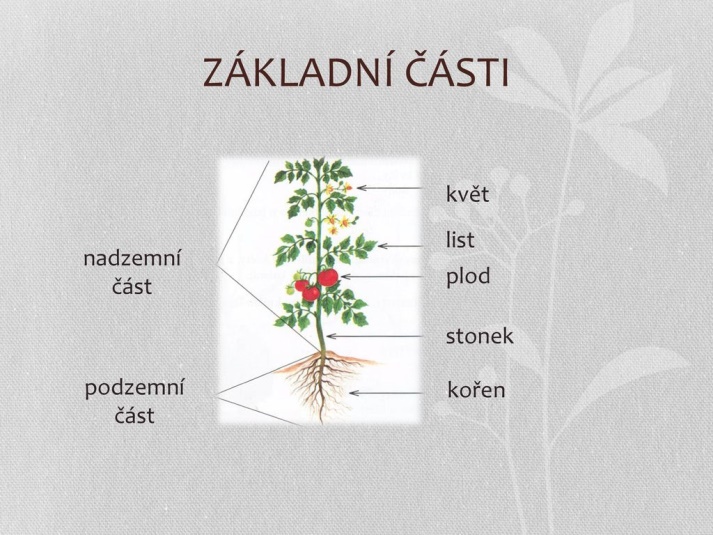 Dřeviny –  - mají dřevnatý stonek – stromy a keřestromy – stonek tvoří kmen a korunukeře – stonek je rozvětvený těsně pod zemí či těsně nad zemí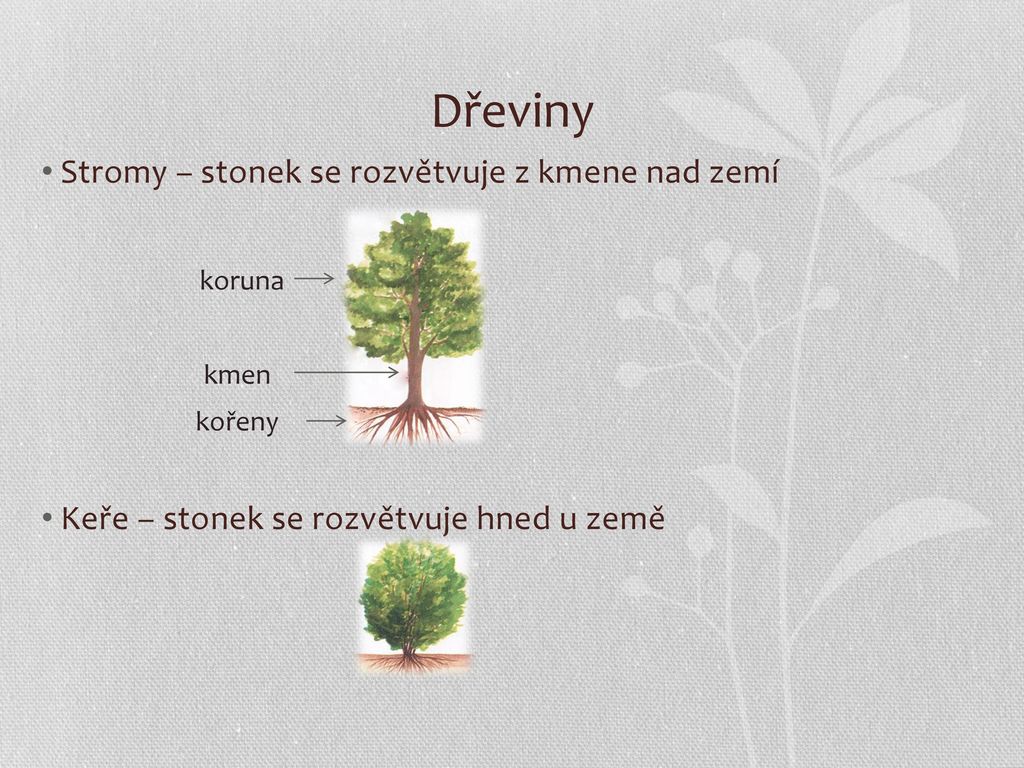 